RIANNA CARL S.LIBRADOOBJECTIVE:To attain employment opportunity within your organization and utilize my knowledge and skills that could somehow it would help me to progress my career in the companyWORK EXPERIENCE:TeleNetworks International Temporary June '15- Dec '15Sales coordinator Assist customer about their ordered phonesSending quotes to the clients with general terms and conditionsKnowledgeable in QuickbooksPreparing Pro forma invoice and Sales Order for the clientsMonitoring of the delivered phonesAssisting the valued customer for their requirements and process the shipment against payment.Arranging for door to door delivery.Providing quotes for our value customer.Follows up on any sales quotations made for clients, negotiating terms with the client at a cost best suited for them. 	( Ramada Hotel, Movenpick Hotel,Intercon Hotel)Produce reports on progress within the department and outline any developed strategies to improve.Preparing Bill of entry of the shipment,Custom Clearance and Preparing Insurance for the items.Communicating with the Origin shipper  and the destination shipper to have an updates to the customerStartek PhillippinesMakati CityJuly '13 – Aug.'14Customer RepresentativeTo provide accurate information to the customers complaintsGather information via telephoneMay assist the customers to open an account To provide a great customer service to the clientTroubleshoot the device of the customer if needed.ESSKAY LOGISTICSDubai U.A.EJune '12- Feb '13Administrative AssistantDistribute incoming calls to areas and staff within the organization, and dispatch outgoing mail.Knowledge on Peachtree, Windows 8 Updating all  billing files thru Peachtree, posting all vouchers, and filling papers and documentsEnsure that the Attendance sheet has been signed and all sick leave forms are submitted along with the attendance sheet to HR  Knowledge in transferring good from one company to anotherCompleting all the documents needed for transferring/ for new shipments Answer telephone inquiry from customers, attend to visitors and assist other staff in the organization with their enquiriesPreparing the documents required  for the imports goods and schedule in the Shipper for the delivery2GO ABOITIZTaguig Elisco BranchJan '12 –June '12Data EncoderKnowledgeable in SAP and equikAirAdvantage using of Microsoft officePreparing a report for daily, weekly and monthly reportPrefer for customer servicesUpdating all documentsMaking a transmittal for a principalsEvery day report thru email.Advantage of 37 words per minute.LAL’S GROUPDubai U.A.EFeb '10 – Dec.'11Sales ladyCommunicating with customers is a broad category that includes welcoming customers,Assessing the customer's needs and answering any questions that the customer may haveto provide information and guidance regarding that product that being purchased Receiving payments from the customer (credit card, debit card,cash,gift voucher)Promote the product’s value.				               TELEXPRESS INC.                Courier Service of PLDT and BAYAN TEL               Makati City, Philippines        Jun '06 –Apr '09	Data EncoderPutting the data through the direct website of the PLDTScanned all the bills of subscribers of  PLDTPreparing all checks of  the client	S.T.I COLLEGE   	Global Taguig City, Philippines	Dec. '05 –Jun '06       Front liner 	Assist the students to their assessment,Preparing the schedule of different sections and courses,And to maintain the records of each studentCompile all registration form  of the different coursesRecruit students and convince the parent to push their daughter/son to enroll   Proper answer of telephone calls Distributing the statement of account to different coursesPreparing all paymentsEDUCATIONAL BACKGROUND:COLLEGE: S.T.I COLLEGE, Taguig City		Diploma in Information Technology									(D.T.I	2 yrs Course)   June’04 – March ‘06 Job Seeker First Name / CV No: 1800090Click to send CV No & get contact details of candidate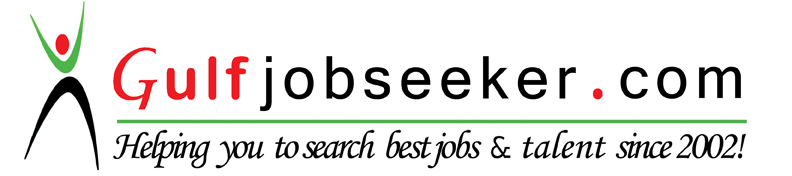 